ROTINA DO TRABALHO PEDAGÓGICO (BERÇÁRIO I-B) - Profª JOYCE  -  Data: 16/11 a 20/11 de 2020E.M.E.I “Emily de Oliveira Silva”ATIVIDADE DOMICILIARSEGUNDA-FEIRATERÇA-FEIRAQUARTA-FEIRAQUINTA-FEIRASEXTA-FEIRA*** BERÇÁRIO I-B* MÚSICA: SER NORMAL É SER DIFERENTE https://youtu.be/61O2aI8pZ_A(VOU POSTAR NO GRUPO)*ATIVIDADE *ALGODÃO NA ÀGUA-ENCHA UMA BACIA COM ÁGUA, DEPOIS DE A CRIANÇA AS BOLINHAS DE ALGODÃO E PEÇA PARA QUE ELA MERGULHE NA BACIA COM ÁGUA E DEIXE A MANUSEAR E SENTIR A TEXTURA EM SUAS MÃOS.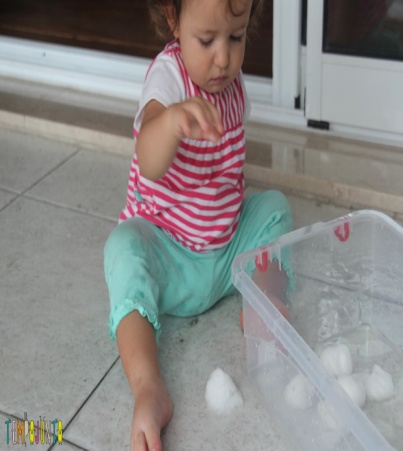 *** BERÇÁRIO I-B * HISTÓRIA: MENINA BONITA DO LAÇO DE FITAhttps://youtu.be/3LXjn4SDe-g(VOU POSTAR NO GRUPO)*ATIVIDADE *CABANA NA SALA- ARRASTE O SOFÁ, LEVE UMA CADEIRA PARA SALA, SEPARE UM TECIDO, UM XALE, UM COBERTOR OU LENÇOL... -PREPARE UMA CABANA E DEIXE O RESTO FLUIR, DEIXE A CRIANÇA BRINCAR LIVREMENTE. -AH, ENTRE NA CABANA VOCÊ TAMBÉM!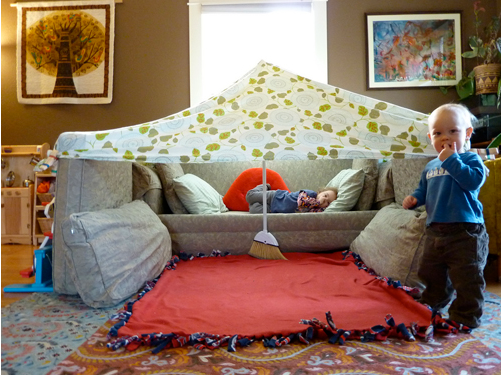 *** BERÇÁRIO I-B*MÚSICA: TODO MUNDO É DIFERENTE! FREELY-APRENDER É MÁGICOtps://youtu.be/SQI4Cuqx9Lc (VOU POSTAR NO GRUPO)* ATIVIDADE PRÁTICA* ESPELHO VIVO - A CRIANÇA FICA DE FRENTE PARA O ADULTO, O ADULTO FAZ UM MOVIMENTO E A CRIANÇA DEVERÁ IMITAR. A CRIANÇA TAMBÉM PODERÁ REALIZAR MOVIMENTOS PARA O ADULTO IMITAR.-EXEMPLO DE VÍDEO PARA A ATIVIDADE: QUINTAL DA CULTURA – BRINCAR DE ESPELHOhttps://youtu.be/SQI4Cuqx9Lc 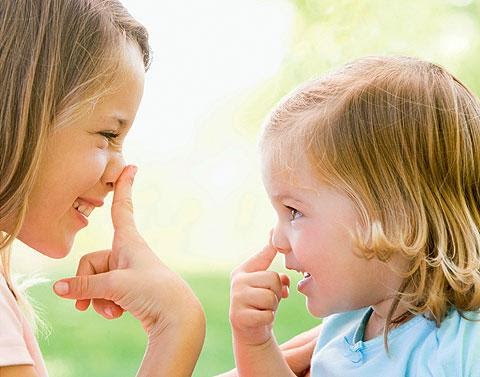 *** BERÇÁRIO I-B*POEMA DE BELL HOOKS POR SAMARA ROSA/FAFÁ CONTA- MEU CRESPO É DE RAINHAhttps://youtu.be/DO_FN-mEn84(VOU POSTAR NO GRUPO)* ATIVIDADE PRÁTICA* ESCOVANDO OS DENTINHOS-DEPOIS DE VER O VÍDEO MUSICAL: ESCOVANDO OS DENTES JACARELVIS E AMIGOS https://youtu.be/v7pxOOZq0Cg-FAÇA JUNTO COM A CRIANÇA UMA DIVERTIDA ESCOVAÇÃO, PARA PREVENIR QUE OS DENTINHOS FIQUEM DOLORIDOS.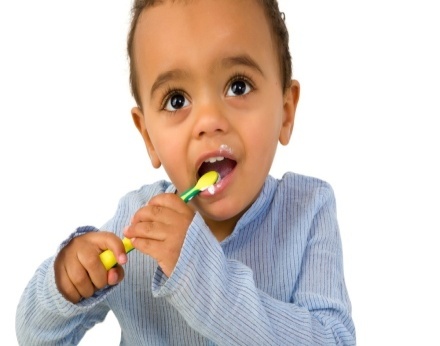 FERIADO DIA DA CONSCIÊNCIA NEGRA